Муниципальное бюджетное дошкольное образовательное учреждениеЧановский детский сад №4Чановского района Новосибирской областиСценарий спортивного праздника «Папам посвящается»Старшая группа  (5-6 лет)ОО «Физическая культура»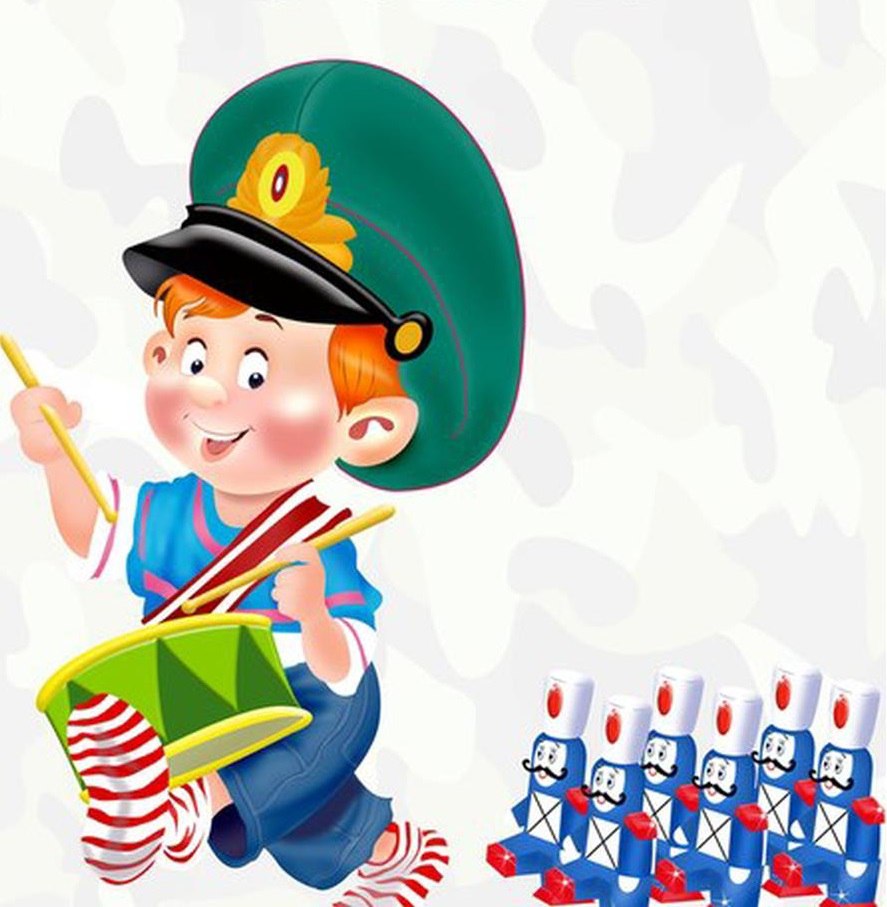 Подготовили и провели: Инструктор по ФИЗО, педагоги групп.2020Цель: доставить детям и родителям радость от участия в совместном мероприятии; вызвать чувство гордости за Российскую армию, желание быть похожими на сильных, смелых и находчивых защитников Отечества.Задачи:
•Пропагандировать здоровый образ жизни, приобщение семьи к физкультуре и спорту, способствовать психологическому сближению детей и родителей. 
•Развивать положительные эмоции от проведенного мероприятия.
•Формировать первичные представления о Российской Армии, о мужчинах, как защитниках Родины. 
•Воспитывать любовь к Родине, уважение к защитникам Отечества.Вход детей под музыку «Богатырская сила»  построение – полукруг.Ведущий:. Мы собрались здесь в канун славного праздника - Дня защитника Отечества. Русский воин всегда отличался мужеством, отвагой, силой, ловкостью и смекалкой. Сегодня мы собрались в этом зале, чтобы поздравить всех мужчин с Днем защитника Отечества. Вся Россия сегодня поздравляет наших пап и дедушек с праздником.Ведущий: Россия! Твои славные сыны -
Для счастья и для мира рождены!
Но если враг приходит к нам с войной,
Священный принимают они бой!
Вас с праздником, защитники страны,
России наши верные сыны!Поздравляем и наших мальчиков, которые, когда вырастут, - мы уверены в этом – станут сильными, отважными мужчинами.Ты гордись своим отцом – 
Знатным гражданином,
Но и сам будь молодцом, 
а не просто сыном.1. Сегодня день особенный,Он раз в году у пап,Поэтому при галстуках -В гостях они сидят.2. В душе каждый папа – ну просто мальчишка,Бывает, ведёт себя, как шалунишка.Поэтому надо им разрешатьРазочек в неделю мальчишками стать.3. Глава семьи – папа конечно,Играть с ним очень интересно.Команды папа отдаёт: «Воздушный бой», «Ложись», «Вперёд»Но голос слышен наяву:«А ну- ка, быстро, все к столу!»И значит, надо торопиться,Ведь мама может рассердиться.Все: С праздником сегодня папу поздравляем.Наш концерт веселый скорее начинайся,- Папочка, любимый, ты мне улыбайся!Музыкальный номер песня «Солдатушки – ребятушки»Танец «ВДВ»Ведущая. Я предлагаю вам ребята отправиться в удивительное путешествие в школу молодого бойца, а пройти её вам помогут ваши папы.Ведущий: Как известно, день у солдат начинается с подъема. Они встают, быстро одеваются и бегут на зарядку. И нашим участникам прежде чем приступить к состязаниям необходимо размяться.
Становитесь все в разброс:
Руки – шире, ноги – врозь.Военная игра  «Пять сигналов»Наша первая остановка «Военно-воздушная база».Наши летчики-героиНебо зорко стерегут.Наши летчики-героиОхраняют мирный труд.Этап «Конструкторы» Служить в армии невозможно без военной техники. Вам по схеме необходимо собрать самолет или ракету. (игра «Пифагор»).Ведущая. Следующая остановка и мы на «Военно - морской базе».1. Охраняет наше мореСлавный, доблестный морякГордо реет на линкореНаш родной российский флаг.«Солнышко» «Топкое болото»В конкурсе участвуют 4 папы и дети. Всех деток собирают в одну группу. Мужчины делятся попарно. Воспитатель предлагает детям представить, что они находятся на берегу реки, где всегда холодно. Их нужно переправить на солнечный берег с помощью парома в лице двух пар пап. По команде «старт» мужчины должны скрестить руки, усадить и перенести одного ребенка, затем – следующего, и так всех детей.Побеждает та команда пап, чей паром переправит больше детей на нужный берег.Ведущая: молодцы наши папы – молодые бойцы. Наши мальчики очень хотят быть похожими на своих пап.Поздравления от девочек.  1-я девочка.
Мы мальчишек поздравляем,
С двадцать третьим февраля.
Всем ребятам нашим скажем,
Только добрые слова.2-я девочка.
Ты будущий Отечества хранитель,
В твоих руках грядущее страны.
Почетно звание защитник-победитель,
Которому мужчины все верны.3-я девочка.
У вас сегодня праздник очень важный.
Недаром в двадцать третье февраля-
Любой парнишка выглядит отважно,
Как будто по колено все моря.4-я девочка.
Тебе желаю вырасти героем,
По жизни путь уверенно вести.
Пусть будет мир- прекрасен и спокоен,
И в нем побольше счастья обрести.5-я девочка.
Вы защитники девчонок -
Будущие рыцари страны.
Вот такие смелые ребята,
Для защиты Родины нужны!6-я девочка.
Солнце село за горою,
Все девчонки уже спят.
Наши парни на границе,
На своём посту стоят.Мальчик.
Не волнуйтесь вы, девчонки,
Можно спать спокойно,
Охраняем мы границу
Честно и достойно.Песня «Быть Мужчиной…»«Ну, погоди»- дети и папы.«Ложка картошка»«Подбей вражеский танк» «Пограничники»
«Разведка»«Минное поле»«Саперы»«Склад боеприпасов»Ведущая: Наши ребята очень любят своих пап, и хотят им сказать добрые слова.СТИХИ.Церемония награждения! Пап награждаем грамотами за активное участие! Ведущий: Вот и закончился наш праздник! Наш праздник подошел к концу. Хочется пожелать нашим мальчикам - счастливого детства, нашим папам - силы и мужества, а нашим дедушкам - крепкого здоровья.Провели мы состязанье
И желаем на прощанье.
Всем здоровье укреплять,
Мышцы крепче накачать.Телевизор не смотреть,
Больше с гирями потеть.
На диване не лежать
На скакалочке скакать.Папам всем мы пожелаем
Не стареть и не болеть,
Больше спортом заниматься,
Чувство юмора иметь.Спасибо всем за внимание, задор и звонкий смех.